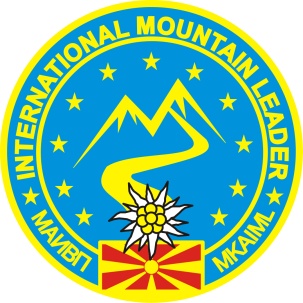 __________________________________________________________________________ПРИЈАВА ЗАЗА ОБУКА ЗА ПРОФЕСИЈАТА ВОДИЧ ВО ПЛАНИНАИме и презиме________________________________________________Датум и место на раѓање________________________________________________Адреса на постојано живеење ____________________________________________________________________Мобилен телефон _______________________Е-пошта ___________________________________________Познавање на странски јазик (јазици):____________________________________________________________________Дали имате претходно планинарско искуство  (Да/Не) _________________ Од кога се занимавате со планинарење (година) _____________Наведете број на реализирани тури на планина во летни услови __________Наведете број на искачувања на врвови над 2000 метри во летни услови __________Наведете број на искачувања на врвови над 2000 метри во зимски услови __________Дали сте член во планинарски/алпинистички клуб (Да/Не) и од која година ______________________________________________________________ИзјаваИзјавувам:- Дека доброволно се пријавувам за учество во процесот на обука за Водич во планина.- Дека сум запознат со ризиците што се присутни при изведување на обуката за Водич во планина. - Дека се чувствувам психофизички способен за занимавање со спортски активности на планина и вршење на професијата Водич во планина.- Дека не сум осудуван за насилство.- Дека сите наведени податоци во пријавата се вистинити.- Дека дозволувам прибирање, евидентирање, употреба и јавно објавување на горе наведените податоци за потребите на Македонската асоцијација на интернационални водичи во планина.Потпис на кандидатот: _______________________________            Место и датум: _______________________________